КОШТОРИСна закупівлю та встановлення елементів вуличного ігрового обладнання на дитячі майданчики всіх вікових груп ДНЗ № 429№ п/пНайменування товарів (робіт, послуг)Кількість одиницьЦіна за од. грн.Вартість, грн.1Пісочниця із створками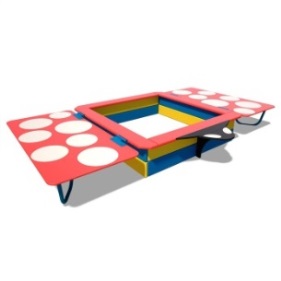 312 500,0037 500,002Гойдалка балансир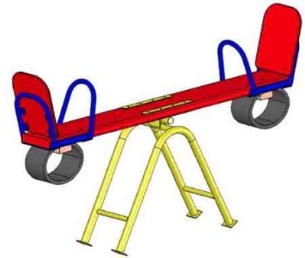 93 700,0033 300,003Столик для відпочинку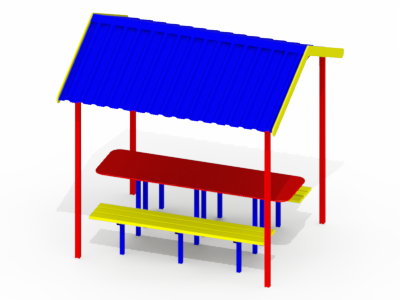 217 679,0035 679,004Гірка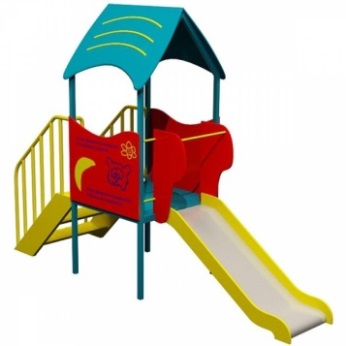 314 158,0042 474,00Всього за обладнання:148 953,00Монтаж:22 342,95Доставка:22 342,95Непередбачувані витрати 20%:29 790,60Всього:223 429,50